Смысл отчета - вычислить неустойку, которую необходимо заплатить поставщику за просрочку оплаты.В конфигурации (УТ 11.2.3) используются Соглашения, графики оплат (возможно несколько этапов), оплата через банк (списание БДС) несколькими платежами (не всегда согласно графика).т.е. возможна ситуация:Поступление товаров на 100р. в документе указан график - Кредит с отсрочкой на 10 дней, 100% оплата. По факту заплатили через 5 дней после поступления - 50р., еще 30 рублей через 12 дней, остаток 20р через 15 дней.Как складывается сумма неустойки – это коэффициент К, который умножается на количество дней просрочки и на сумму задолженности.В данном примере неустойка складывается из двух частей:К * 2 дня * 50р. + К * 3 дня * 20р.Поскольку оплата задолженности производится помесячно, то сумму неустойки надо рассчитывать от начала месяца, до даты отчета. В отчет выводить те поступления, по которым в период Начало месяца - Дата отчета была задолженность. Эта задолженность как могла быть погашена в этот период, так и может перейти в след.период, или быть частично погашена. Период неустойки рассчитывается от начала месяца, если планируемая дата оплаты раньше начала месяца. Если планируемая дата больше начала месяца, то от планируемой даты.Отчет должен быть на СКД:Настройки:Указывается дата отчета – на какую дату смотрим задолженность. По умолчанию – текущая дата.Отборы – по организации, поставщику, По периоду (отбор документов поступления за указанный период). Группировки – макет см.нижеКоэффициент можно задавать в явном виде (в запросе), либо вывести в параметрах отчета.В группировочных полях должна суммироваться сумма неустойки, максимальное количество дней просрочкиОтчет должен подключаться как внешний. Ну вроде все. Если чего не учел – надо обговорить.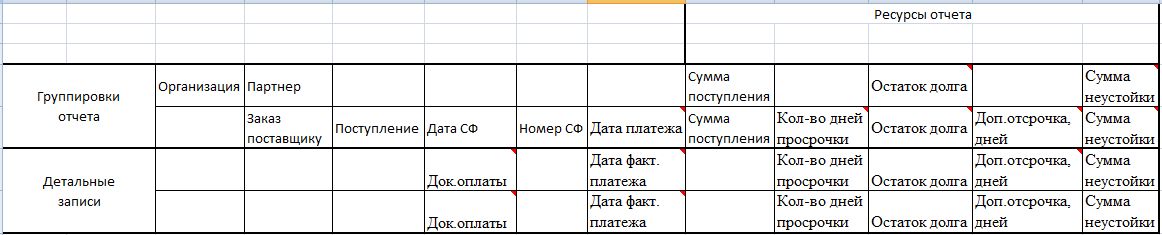 